Mining, Exploration and Geoscience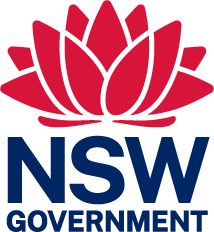 Department of Regional NSWThis form is currently unavailable please contact titles@regional.nsw.gov.au for assistance.RDOC22/130594	1